HALVPARTSKONTRAKT																Lem Ridecenter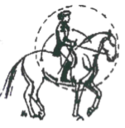 Der er hermed indgået aftale mellem Lem Ridecenter og _____________________________, om halvpart på en elevhest. Prisen er kr. 300,- som vil blive faktureret pr. e-mail til betaling den 20. i hver måned.Hestens navn:  	Bestemmelser vedr. halvpartskontrakt:Man skal være medlem af LERK, og skal modtage undervisning minimum 1 gang om ugen. Kontrakten har en løbetid på 12 mdr. Kontrakten udløber derefter såfremt den ikke inden er blevet fornyet.For at få halvpart skal man være fyldt 10 år eller fylde 10 år i det år kontrakten indgås. Boy kan, hvis halvparten har de fornødne færdigheder, godkende halvparter ned til 7 år. Man skal kunne sadle hesten op og ride i alle 3 gangarter. Det er forældrenes ansvar at deres børn overholder halvpartskontraktens bestemmelser.Det er alene Boy der bestemmer, hvilke elevheste, der kan opnås halvpart på, ligesom det er Boy, der bestemmer hvilke ryttere, der passer sammen med de enkelte heste.Såfremt de heste der kan opnås halvpart på er optaget, kan man blive skrevet på venteliste.Lem Ridecenters forventninger til dig:Du rider max. 50 minutter af gangen (inkl. opvarmning).Du er sød og omsorgsfuld ved hesten.Du skal strigle hesten og rense hove før og efter hver ridetur. Du skal rydde op og feje staldgangen, når du har ordnet ”din” hest.  Du rengør og pudser sadel samt hovedtøj efter behov (ca. 1 gang hver anden måned).Du skal være imødekommende over for de andre i stalden og efterkomme instrukser givet af Boy eller bestyrelsen for Lem Ridecenter.Sikkerhedsbestemmelser:Al ophold på LERK’s arealer og benyttelse af faciliteter sker på eget ansvar.Du skal bære godkendt ridehjelm når du trækker med eller rider på hesten.Du skal bære godkendt ridehjelm under ophold i ridehallerne.Er du fyldt 18 år (myndig), må du uden yderligere opsyn:Arbejde med hesten i staldområdet.Benytte indendørs ridehaller.Benytte udendørs ridebaner.Er du ikke fyldt 18 år, må du, under opsyn af en myndig:Arbejde med hesten i elevstaldområdet.Benytte indendørs ridehaller.Er du fyldt 15 år, og er du sammen med en anden elev med halvpart, der også er fyldt 15 år må I sammen uden yderlige opsyn:Arbejde med hestene i elevstaldområdet.Benytte indendørs ridehaller.Generelle bestemmelser:Du må benytte hesten enten lørdag eller søndag, samt i de ferier hvor der ikke er elevundervisning. Fredag er elevhestenes fridag. Elevhestene har fri i skolernes sommerferieperiode for at slappe af, - i den periode kan man ikke ride og der vil ikke blive opkrævet kontingent. Der må ikke rides, hvis klubben skal bruge hestene til stævne eller andet arrangement. Arrangementsoversigten kan ses på klubmodul.Du har ret til at deltage i undervisning på hesten.Du har ret til at deltage i stævner afholdt af LERK på hesten, (2 starter)Du må gerne give hesten æbler og gulerødder, men ikke noget derudover.
Du må ikke ride hesten uden for rideskolens områdeDu må ikke springe på hesten Du må ikke lade andre ride på hesten.Du må ikke klippe hale, man og pandelok på hesten uden at det sker i samråd med Boy.Du må ikke slå på eller råbe ad hesten.Du skal ikke muge i boksen, det klarer Boy med staldkatten.Du må ikke give hesten ekstra halm eller høSåfremt ovenstående ikke overholdes kan kontrakten opsiges omgående af Lem Ridecenter. Bliver hesten syg eller halt, vil det altid stå på tavlen i stalden. Så tjek derfor altid inden du går i gang med at ordne hesten. Kortvarig sygdom (ca. 2 uger) vil ikke blive reduceret i prisen. Lem Ridecenter står for alle udgifter som foder, dyrlæge, smed, udstyr m.m.Kontrakten kan opsiges af begge parter med 1 måneds varsel med udgang af en måned. Kontrakten skal opsiges skriftligt til cirsten.justesen@gmail.comHALVPARTEN ER UDLEJET TIL:Rytterens navn:  	Adresse:  	Fødselsdato:			 Medlems nummer:  			 Rytterens tlf:  	 Forældres tlf:  		 Underskrift rytter:  	Underskrift forældre:  	Underskrift Lem Ridecenter (Cirsten Justesen):  	Al fakturering fra Lem Ridecenter sendes pr mail til alle, derfor er det vigtigt, at oplyse ændringer i mail adresser til Lem Ridecenter på mail cirsten.justesen@gmail.com 